Codice esito: 123853ECodice esito: 123859ECodice esito:  122454ECodice esito: 121809ECodice esito: 121634ECodice esito: 121646EStazione appaltantePROVINCIA DI AVELLINO 
Descrizione: Procedura negoziata relativa all’appalto di sola esecuzione, ai sensi degli artt. 53, comma 2, lett. a) e 122, comma 7, del d.lgs. 12 aprile 2006, n.163, riguardante i lavori di manutenzione ordinaria delle strade provinciali dell’ambito est anno 2013Tipologia (classificazione Common Procurement Vocabulary - CPV)Manutenzione ordinaria
CPV1: 45233141-9 - Lavori di manutenzione stradaleCodice Unico di progetto di investimento Pubblico (CUP)F33G13000610003 Codice Identificativo Gara (CIG)6356275410 Importo complessivo dei lavori a base di gara compresi gli oneri per la sicurezza (IVA esclusa)€ 376.115,7Importo contrattuale (IVA esclusa)€ 259.177,87Percentuale ribasso di gara dell'offerta aggiudicataria42,111%Procedura di aggiudicazioneProcedura negoziata senza previa pubblicazione
Ricorso all'asta elettronica: 
Forcella ai sensi dell'art.62 d.lgs. 163/06: 
Appalto riservato ai sensi dell'art.52 d.lgs. 163/06Data entro cui gli operatori economici dovevano presentare richiesta di partecipazione o presentare offerta16/11/2015 Categoria prevalente:OG3 - Strade, autostrade, ponti, viadotti, ferrovie, metropolitane, funicolari, piste aeroportuali e II - Fino a euro 516.000Categoria scorporabile:Data di aggiudicazione definitiva28/10/2016GaraN. imprese invitate: 25
N. imprese offerenti: 6
N. imprese ammesse: 6Aggiudicatario VETRANO SALVATORE SRL Criteri di aggiudicazionePrezzo più bassoTempo di esecuzione dei lavorinumero giorni: 240
data presunta di fine lavori: 31/07/2017Stazione appaltantePROVINCIA DI AVELLINO Descrizione:Procedura negoziata relativa all’appalto di sola esecuzione, ai sensi degli artt. 53, comma 2, lett. a) e 122, comma 7, del d.lgs. 12 aprile 2006, n.163, riguardante i lavori di manutenzione ordinaria delle strade provinciali dell’ambito nord anno 2013Tipologia (classificazione Common Procurement Vocabulary - CPV)Manutenzione ordinaria
CPV1: 45233141-9 - Lavori di manutenzione stradaleCodice Unico di progetto di investimento Pubblico (CUP)F36G13003190003 Codice Identificativo Gara (CIG)6152816861 Importo complessivo dei lavori a base di gara compresi gli oneri per la sicurezza (IVA esclusa)€ 376.152,84Importo contrattuale (IVA esclusa)€ 262.403,12Percentuale ribasso di gara dell'offerta aggiudicataria41,001%Procedura di aggiudicazioneProcedura negoziata senza previa pubblicazione
Ricorso all'asta elettronica: 
Forcella ai sensi dell'art.62 d.lgs. 163/06: 
Appalto riservato ai sensi dell'art.52 d.lgs. 163/06: Data entro cui gli operatori economici dovevano presentare richiesta di partecipazione o presentare offerta16/11/2015 Categoria prevalente:OG3 - Strade, autostrade, ponti, viadotti, ferrovie, metropolitane, funicolari, piste aeroportuali e II - Fino a euro 516.000Categoria scorporabile:Data di aggiudicazione definitiva28/10/2016GaraN. imprese invitate: 25
N. imprese offerenti: 8
N. imprese ammesse: 8AggiudicatarioCO.BI.EM. srlCriteri di aggiudicazionePrezzo più bassoTempo di esecuzione dei lavorinumero giorni: 240
data presunta di fine lavori: 31/07/2017Stazione appaltanteComune di Bisaccia Descrizione:Lavori di sistemazione, ristrutturazione edilizia ed adeguamento dell’edificio ex ITIS per destinarlo a scuola di formazione per le energie rinnovabiliTipologia (classificazione Common Procurement Vocabulary - CPV)Ristrutturazione
CPV1: 45400000-1 - Lavori di completamento degli edificiCodice Unico di progetto di investimento Pubblico (CUP)D61E16000090003 Codice Identificativo Gara (CIG)67019407d7 Importo complessivo dei lavori a base di gara compresi gli oneri per la sicurezza (IVA esclusa)€ 294.000Importo contrattuale (IVA esclusa)€ 265.688,52Percentuale ribasso di gara dell'offerta aggiudicataria10%Procedura di aggiudicazioneProcedura aperta
Ricorso all'asta elettronica: No
Forcella ai sensi dell'art.62 d.lgs. 163/06: No
Appalto riservato ai sensi dell'art.52 d.lgs. 163/06: NoData entro cui gli operatori economici dovevano presentare richiesta di partecipazione o presentare offerta13/07/2016 Categoria prevalente:OG1 - Edifici civili e industriali I - Fino a euro 258.000Categoria scorporabile:Data di aggiudicazione definitiva13/10/2016GaraN. imprese richiedenti: 12
N. imprese invitate: 
N. imprese offerenti: 12
N. imprese ammesse: 12AggiudicatarioRobertazzi Costruzioni srl  Criteri di aggiudicazioneOfferta economicamente più vantaggiosaTempo di esecuzione dei lavorinumero giorni: 180
data presunta di fine lavori: 14/10/2017Stazione appaltanteCOMUNE ANDRETTA Descrizione: LAVORI DI BONIFICA E MESSA IN SICUREZZA PERMANENTE DELL?AREA DISCARICA IN LOCALITÀ FRASCINETA - Codice sito 4003C001 - POR FESR Campania 2007/2013 ? Asse 1 ? Obiettivo Operativo 1.2 ? Migliorare la salubrità dell?ambiente ?DGR n. 175/2013 - D.D. n. 495 del 23.07.2015 ? convenzione in data 03.08.2015 prot. 2015.0543400Tipologia (classificazione Common Procurement Vocabulary - CPV)Recupero
CPV1: 45262640-9 - Lavori di miglioramento ambientaleCodice Unico di progetto di investimento Pubblico (CUP)G73J09006090009 Codice Identificativo Gara (CIG)6403419C83 Importo complessivo dei lavori a base di gara compresi gli oneri per la sicurezza (IVA esclusa)€ 2.033.781,85Importo contrattuale (IVA esclusa)€ 1.690.722,23Percentuale ribasso di gara dell'offerta aggiudicataria17,3%Procedura di aggiudicazioneProcedura aperta
Ricorso all'asta elettronica: No
Forcella ai sensi dell'art.62 d.lgs. 163/06: No
Appalto riservato ai sensi dell'art.52 d.lgs. 163/06: NoData entro cui gli operatori economici dovevano presentare richiesta di partecipazione o presentare offerta11/11/2015 Categoria prevalente:OG12 - Opere ed impianti di bonifica e protezione ambientale III-bis - Fino a euro 1.500.000Categoria scorporabile:OG1 - Edifici civili e industriali - I - Fino a euro 258.000 - OS21 - Opere strutturali speciali - II - Fino a euro 516.000Data di aggiudicazione definitiva22/02/2016GaraN. imprese richiedenti: 
N. imprese invitate: 
N. imprese offerenti: 10
N. imprese ammesse: 9Aggiudicatario1. LA CASTELLESE COSTRUZIONI S.R.L. [Mandatario o Capogruppo]2. C.E.R. S.r.l. [Mandante]Criteri di aggiudicazioneOfferta economicamente più vantaggiosaTempo di esecuzione dei lavorinumero giorni: 90
data presunta di fine lavori: 31/12/2016Stazione appaltanteComune di Taurano Descrizione: LAVORI DI VALORIZZAZIONE SVILUPPO E RINNOVO DEL BORGO RURALE DI TAURANOTipologia (classificazione Common Procurement Vocabulary - CPV)Recupero
CPV1: 45454000-4 - Lavori di ristrutturazioneCodice Unico di progetto di investimento Pubblico (CUP)I25B13000000008 Codice Identificativo Gara (CIG) 59993303BB Importo complessivo dei lavori a base di gara compresi gli oneri per la sicurezza (IVA esclusa)€ 904.286,74Importo contrattuale (IVA esclusa)€ 869.066,89Percentuale ribasso di gara dell'offerta aggiudicataria               4,01%Procedura di aggiudicazioneProcedura aperta
Ricorso all'asta elettronica: No
Forcella ai sensi dell'art.62 d.lgs. 163/06: No
Appalto riservato ai sensi dell'art.52 d.lgs. 163/06: NoData entro cui gli operatori economici dovevano presentare richiesta di partecipazione o presentare offerta16/12/2014 Categoria prevalente:OG1 - Edifici civili e industriali III - Fino a euro 1.033.000Categoria scorporabile:Data di aggiudicazione definitiva11/02/2015GaraN. imprese richiedenti: 
N. imprese invitate: 
N. imprese offerenti: 4
N. imprese ammesse: 2AggiudicatarioFELCO COSTRUZIONI GENERALI Criteri di aggiudicazioneOfferta economicamente più vantaggiosaTempo di esecuzione dei lavorinumero giorni: 313
data presunta di fine lavori: 30/11/2015Stazione appaltanteComune di Taurano Descrizione:ristrutturazione e sostituzione di parte della rete idrica e fognariaTipologia (classificazione Common Procurement Vocabulary - CPV)Ristrutturazione
CPV1: 45231300-8 - Lavori di costruzione di condotte idriche e fognarieCodice Unico di progetto di investimento Pubblico (CUP)I29D14000560008 Codice Identificativo Gara (CIG)6000762175 Importo complessivo dei lavori a base di gara compresi gli oneri per la sicurezza (IVA esclusa)€ 785.061,65Importo contrattuale (IVA esclusa)€ 765.046,78Percentuale ribasso di gara dell'offerta aggiudicataria1%Procedura di aggiudicazioneProcedura aperta
Ricorso all'asta elettronica: No
Forcella ai sensi dell'art.62 d.lgs. 163/06: No
Appalto riservato ai sensi dell'art.52 d.lgs. 163/06: NoData entro cui gli operatori economici dovevano presentare richiesta di partecipazione o presentare offerta 16/12/2014 Categoria prevalente:OG6 - Acquedotti, gasdotti, oleodotti, opere di irrigazione e di evacuazione III - Fino a euro 1.033.000Categoria scorporabile:Data di aggiudicazione definitiva 15/05/2015GaraN. imprese richiedenti: 
N. imprese invitate: 
N. imprese offerenti: 7
N. imprese ammesse: 7AggiudicatarioVIVENZIO COSTRUZIONI SRL Criteri di aggiudicazioneOfferta economicamente più vantaggiosaTempo di esecuzione dei lavorinumero giorni: 252
data presunta di fine lavori: 30/09/2015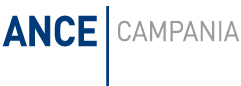 